SURAT REKOMENDASINO:           / UN29.3/PP/2013Yang bertanda tangan di bawah ini :Nama				:  Drs. H. Rekson S. Limba, M.SiNIP				:  1953 1208 197411 1 002Jabatan				:  Dekan Berdasarkan Surat Permohonan Izin Cuti Akademik, dinyatakan  bahwa mahasiswa  berikut ini :Nama				: Lade ImranStambuk			: C1C1 11070Jurusan/Program Studi	: Antropologi/Konsentrasi Sastra IndonesiaFakultas			: Fakultas Ilmu Sosial dan Ilmu PolitikDiberikan  Izin  Cuti  Akademik  selama 2 (dua) semester yaitu Semester Ganjil pada Tahun Akademik  2012/2013 sampai Semester Ganjil Tahun Akademik 2013/2014. Dengan alasan yang dibenarkan, yaitu : Konsultasi Kesehatan di Kota Makassar....................................................................................................................................................................................................................................Demikianlah Surat Izin Cuti Akademik ini dibuat untuk dipergunakan sebagaimana mestinya.  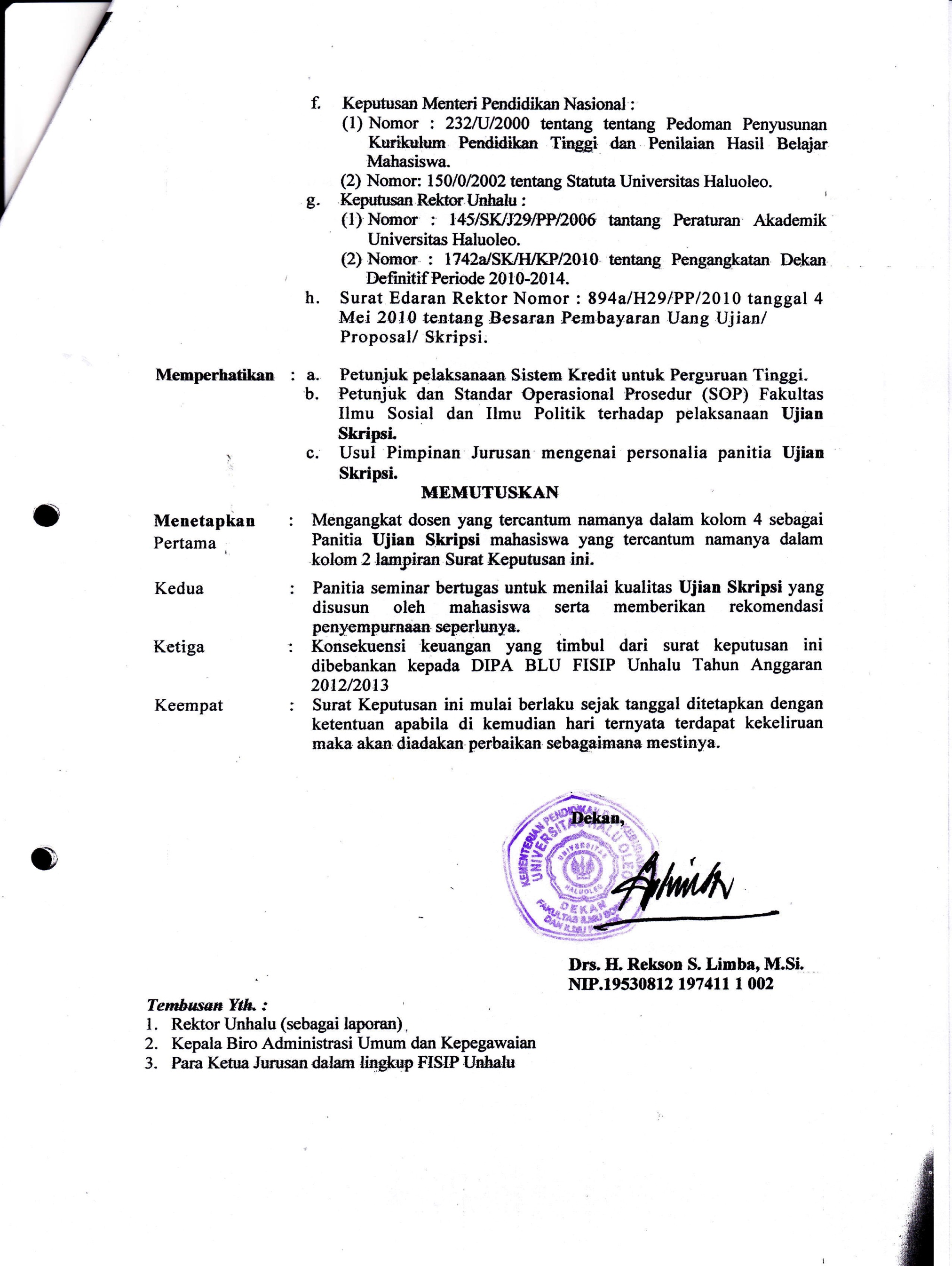 Kendari,      Januari 2013					Drs. H. Rekson S. Limba, M.SiNIP. 1953 1208 197411 1 002Tembusan:Kepala Biro Kemahasiswaan Dekan FisipKetua Jurusan/ProdiKasubag Akademik dan Kemahasiswaan FisipYang bersangkutanArsipSURAT REKOMENDASINO:           / UN29.3/PP/2013Yang bertanda tangan di bawah ini :Nama				:  Drs. H. Rekson S. Limba, M.SiNIP				:  1953 1208 197411 1 002Jabatan				:  Dekan Berdasarkan Surat Permohonan Izin perpanjangan Cuti Akademik, dinyatakan  bahwa mahasiswa  berikut ini :Nama				: Lade ImranStambuk			: C1C1 11070Jurusan/Program Studi	: Antropologi/Program Studi Sastra IndonesiaFakultas			: Fakultas Ilmu Sosial dan Ilmu PolitikDiberikan  Izin  Cuti  Akademik  selama 2 (dua) semester yaitu Semester Genap pada Tahun Akademik  2013/2014 sampai Semester Ganjil Tahun Akademik 2014/2015. Dengan alasan yang dibenarkan, yaitu : Pendidikan Kepolisian di SPN Anggotoa....................................................................................................................................................................................................................................Demikianlah Surat Izin Cuti Akademik ini dibuat untuk dipergunakan sebagaimana mestinya.  Kendari,      Januari 2014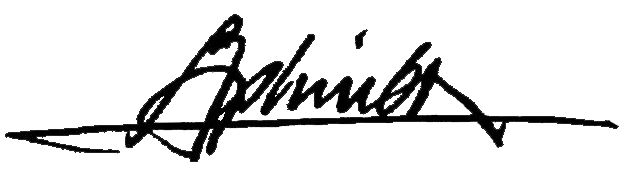 					Drs. H. Rekson S. Limba, M.SiNIP. 1953 1208 197411 1 002 Tembusan:Kepala Biro Kemahasiswaan Dekan FisipKetua Jurusan/ProdiKasubag Akademik dan Kemahasiswaan Fisip Yang bersangkutanArsip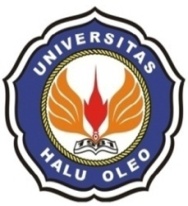 KEMENTERIAN PENDIDIKAN DAN KEBUDAYAANUNIVERSITAS HALUOLEOFAKULTAS ILMU SOSIAL DAN ILMU POLITIKKampus Hijau Bumi Tridharma Anduonohu Jl. H.E.A Mokodompit      Telpon/Fax.( 0401)3195132, e-mail:fisip_unhalu@yahoo.co.idKEMENTERIAN PENDIDIKAN DAN KEBUDAYAANUNIVERSITAS HALUOLEOFAKULTAS ILMU SOSIAL DAN ILMU POLITIKKampus Hijau Bumi Tridharma Anduonohu Jl. H.E.A Mokodompit  Telpon/Fax.( 0401)3195132, e-mail:fisip_unhalu@yahoo.co.id